АДМИНИСТРАЦИЯ МУНИЦИПАЛЬНОГО ОБРАЗОВАНИЯНАЗИЕВСКОЕ ГОРОДСКОЕ ПОСЕЛЕНИЕ
КИРОВСКОГО МУНИЦИПАЛЬНОГО РАЙОНА
ЛЕНИНГРАДСКОЙ ОБЛАСТИП О С Т А Н О В Л Е Н И Еот  10  октября  2019  года  №208О внесении изменений в постановление администрации муниципального образования Назиевское городское поселение Кировского муниципального района Ленинградской области от 25 декабря 2017 года №320 «Об утверждении Перечня имущества, находящегося в собственности муниципального образования Назиевское городское поселение Кировского муниципального района Ленинградской области и свободного от прав третьих  лиц (за исключением имущественных прав субъектов малого и среднего предпринимательства), предназначенного для предоставления во владение и  (или) в пользование на долгосрочной основе субъектам малого и среднего предпринимательства и организациям, образующим инфраструктуру поддержки субъектов малого и среднего предпринимательства»В целях поддержки малого и среднего предпринимательства на территории муниципального образования Назиевское городское поселение Кировского муниципального района Ленинградской области, на основании  Федерального закона от 24 июля 2007 года № 209-ФЗ «О развитии малого и среднего предпринимательства в Российской Федерации», в соответствии с постановлением администрации муниципального образования Назиевское городское поселение Кировского муниципального района Ленинградской области от 29 марта 2019 года № 67 «Об утверждении Порядка формирования, ведения и опубликования перечня имущества, находящегося в  собственности муниципального образования Назиевское городское поселение Кировского муниципального района Ленинградской области и свободного от прав третьих лиц (за исключением имущественных прав субъектов малого и среднего предпринимательства), предназначенного для предоставления во владение и (или) в пользование на долгосрочной основе субъектам малого и среднего предпринимательства и организациям, образующим инфраструктуру поддержки субъектов малого и среднего предпринимательства»:1. Внести изменения в постановление администрации муниципального образования Назиевское городское поселение Кировского муниципального района Ленинградской области от 25 декабря 2017 года №320 «Об утверждении Перечня имущества, находящегося в собственности муниципального образования Назиевское городское поселение Кировского муниципального района Ленинградской области и свободного от прав третьих лиц (за исключением имущественных прав субъектов малого и среднего предпринимательства), предназначенного для предоставления во владение и (или) в пользование на долгосрочной основе субъектам малого и среднего предпринимательства и организациям, образующим инфраструктуру поддержки субъектов малого и среднего предпринимательства»:	1.1. Приложение к Постановлению изложить в новой редакции согласно приложению к настоящему постановлению       2. Опубликовать настоящее постановление в газете «Назиевский Вестник» и разместить в сети Интернет на официальном сайте МО Назиевское городское поселение  (http://nazia.lenobl.ru/).  3. Настоящее постановление вступает в силу с момента официального опубликования.                Заместитель главы администрации                                       С.П. БасковРазослано: дело, ведущему специалисту по имуществу, официальный сайт, «Назиевский вестник»Приложение к постановлению администрации муниципального образованияНазиевское городское поселениеКировского муниципального района Ленинградской областиот 10.10.2019 г. №208Перечень  имущества, находящегося в  собственности муниципального образования Назиевское городское поселение Кировского муниципального района Ленинградской областии свободного от прав третьих лиц (за исключением имущественных прав субъектов  малого и среднего предпринимательства), предназначенного для предоставления во владение и (или) в пользование на долгосрочной основе субъектам малого и среднего предпринимательства и организациям, образующим инфраструктуру поддержки субъектов малого и среднего предпринимательства  N п/пНаименование и характеристики объектаМестонахождениеОбременение,срок обременения1.Нежилое помещение, S=101.6 кв.м.ЛО, Кировский р-н, г.п. Назия, ул. Есенина, д. 5Договор аренды нежилого помещения; по 30.10.2021 года2.Нежилое помещение, S=178,5 кв.м.ЛО, Кировский р-н, г.п. Назия, Школьный пр., д. 12Договор аренды нежилого помещения; сроком по 17.12.2023 г.3.Факсимильный аппарат Panasonic Модель № КХ-FP207RUАдминистрация муниципального образования Назиевское городское поселение Кировского муниципального района Ленинградской области. ЛО, Кировский р-н, г.п. Назия, Школьный пр., д. 10 АОбременения отсутствуют4.Телефонный аппарат Panasonic Модель № КХ-TS2361RUWАдминистрация муниципального образования Назиевское городское поселение Кировского муниципального района Ленинградской области. ЛО, Кировский р-н, г.п. Назия, Школьный пр., д. 10 АОбременения отсутствуют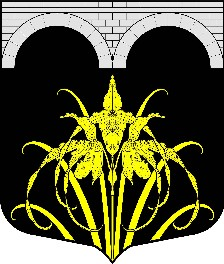 